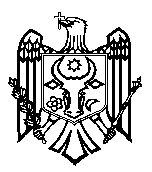 ПЕРЕВОДСЧЕТНАЯ ПАЛАТА РЕСПУБЛИКИ МОЛДОВАП О С Т А Н О В Л Е Н И Е №66от 13 декабря 2021 годапо Отчету аудита финансовой отчетности административно-территориальной единицы район Ниспорень (АТЕ/бюджет II уровня), по состоянию на 31 декабря 2020 года ----------------------------------------------------------------------------------------------------------------------------Счетная палата в присутствии г-на Серджиу Сококол, вице-председателя района Ниспорень; г-жи Веры Лазэрь, начальника Управления финансов Районного совета Ниспорень; г-жи Татьяны Чоарэ, главного бухгалтера Аппарата Председателя района Ниспорень; г-на Андрея Грицко, начальник Территориального бюро Унгень Государственной канцелярии; г-жи Сильвии Дулап, консультанта Отдела местных бюджетов, а также других ответственных лиц в рамках Министерства финансов, в рамках видео-заседания, организованного в связи с эпидемиологической ситуацией в Республике Молдова, руководствуясь ст.3 (1) и ст.5 (1) а) Закона об организации и функционировании Счетной палаты Республики Молдова, рассмотрела Отчет аудита финансовой отчетности административно-территориальной единицы район Ниспорень (АТЕ/бюджет II уровня), по состоянию на 31 декабря 2020 года.Аудиторская миссия была проведена на основании ст.31 (2) и (6), ст.32 Закона №260 от 07.12.2017, а также в соответствии с Программой аудиторской деятельности Счетной палаты на 2021 год, Международными стандартами аудита (ISSAI 100, ISSAI 200 и ISSAI 2000), применяемыми Счетной палатой. Целью аудита было предоставление разумной уверенности в том, что финансовая отчетность АТЕ район Ниспорень (АТЕ/бюджет II уровня), по состоянию на 31 декабря 2020 года, не содержит, в целом, существенных искажений, обусловленных мошенничеством или ошибками, путем вынесения соответствующего мнения. Рассмотрев результаты проведенной аудиторской миссии, а также объяснения должностных лиц, присутствующих на публичом заседании, Счетная палата УСТАНОВИЛА:финансовая отчетность АТЕ район Ниспорень (АТЕ/бюджет II уровня), по состоянию на 31 декабря 2020 года, учитывая существенность аспектов, описанных в разделе Основание для отрицательного мнения Отчета аудита, не представляет реальную и достоверную ситуацию, в соответствии с применяемой базой по финансовой отчетности. Аудиторские наблюдения послужили основой для выражения отрицательного мнения в отношении финансовой отчетности АТЕ район Ниспорень (АТЕ/бюджет II уровня), по состоянию на 31 декабря 2020 года.Исходя из вышеизложенного, на основании ст.14 (2), ст.15 d) и ст.37 (2) Закона №260 от 07.12.2017, Счетная палата ПОСТАНОВЛЯЕТ:1. Утвердить Отчет аудита финансовой отчетности административно-территориальной единицы район Ниспорень (АТЕ/бюджет II уровня), по состоянию на 31 декабря 2020 года, приложенный к настоящему Постановлению.2. Настоящее Постановление и Отчеты аудита направить:2.1. Парламенту Республики Молдова для информирования и рассмотрения, в случае необходимости, в рамках парламентской комиссии по контролю за публичными финансами; 2.2. Президенту Республики Молдова для информирования;2.3. Правительству Республики Молдова для информирования и принятия мер по мониторингу обеспечения внедрения аудиторских рекомендаций;2.4. Министерству финансов и Территориальному бюро Унгень Государственной канцелярии для информирования;2.5. Совету и Председателю района Ниспорень для:2.5.1. рассмотрения результатов аудита на заседании Районного совета Ниспорень, с заслушиванием ответственных лиц по фактам, описанным в Отчете аудита, а также с утверждением плана мер по устранению выявленных недостатков;2.5.2. внедрения действенной системы внутреннего управленческого контроля, с обеспечением выявления основных операционных процессов и их описания;2.5.3. проведения инвентаризации и обеспечения надлежащего учета местного публичного имущества, в том числе находящегося в управлении созданных предприятий (земельных участков, строений, многоквартирных жилых домов для социального жилья, построенных в рамках государственно-частного партнерства, газопроводов, музейных экспонатов, обязательств по Проекту „Улучшение инфраструктуры массового туризма в Центральном регионе” и др.);2.5.4. создания внутренней комиссии, которая определит стоимость признания земельных участков, с последующей регистрацией оцененной стоимости в бухгалтерском учете; 2.5.5. восстановления надлежащего аналитического учета стоимости имущества, переданного учреждениям, зарегистрированным в группе счетов 415 „Акции и другие формы участия в капитале внутри страны”; 2.5.6. восстановления в бухгалтерском учете незаконно списанного имущества гимназиями сел Болдурешть, Юрчень, Брэтулень, Бэлэнешть и Бурсук. 	3. Принять к сведению, что в ходе аудиторской миссии Управление социальной помощи и защиты семьи исключило из бухгалтерского учета здание общинного дома, переданного ему в безвозмездное пользование Общественной ассоциацией „Keystone Human Services International Moldova Association”, общей стоимостью 1170,0 тыс. леев; Аппарат Председателя района подтвердил регистрацию в бухгалтерском учете стоимости незаконно исключенного из учета здания, в сумме 1602,1 тыс. леев, и зарегистрировал стоимость земельного участка стоимостью 5967,2 тыс. леев.4. Уполномочить члена Счетной палаты, который координирует данный сектор, правом подписания Письма к руководству аудируемого субъекта.5. Настоящее Постановление вступает в силу со дня опубликования в Официальном мониторе Республики Молдова и может быть обжаловано путем предварительного уведомления в адрес его эмитента в течение 30 дней со дня опубликования. В административном порядке Постановление может быть обжаловано в Суде Кишинэу, офис Рышкань (MD-2068, мун. Кишинэу, ул. Киев, 3), в 30-дневный срок со дня сообщения ответа на предварительное уведомление или с даты истечения срока, предусмотренного для его разрешения.	6. О принятых мерах по выполнению подпункта 2.5. настоящего Постановления проинформировать Счетную палату ежеквартально, в течение 9 месяцев со дня вступления в силу настоящего Постановления.7. Постановление и Отчет аудита финансовой отчетности административно-территориальной единицы район Ниспорень (АТЕ/бюджет II уровня), по состоянию на 31 декабря 2020 года, опубликовать на официальном сайте Счетной палаты (https://www.ccrm.md/ro/decisions).Мариан ЛУПУ,               Председатель